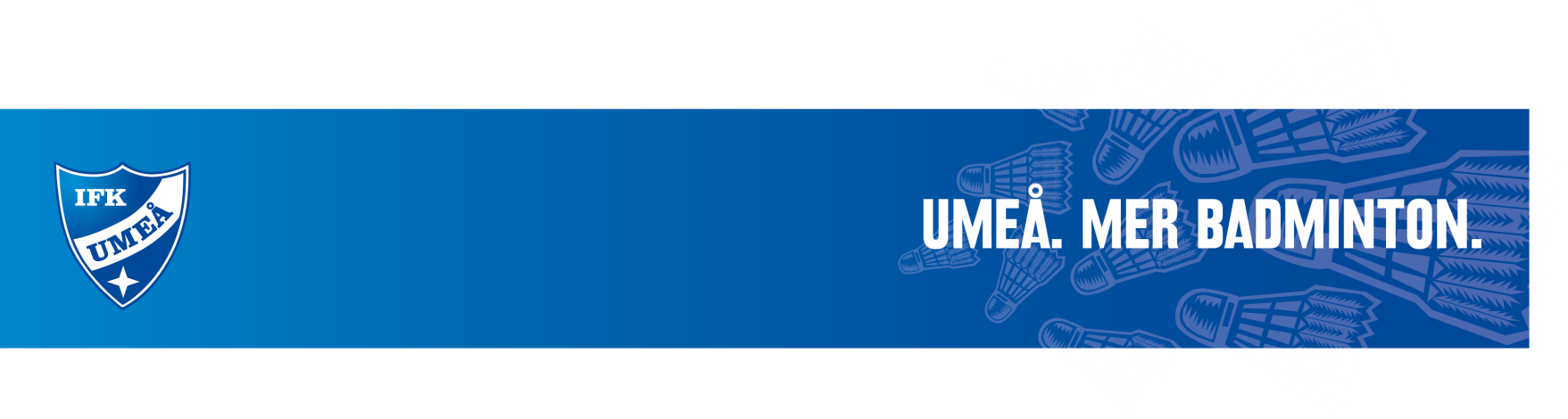 Styrelsemöte 8Badmintonstadion 30/1 2019Närvarande: PO Johansson, Ann Gerd Sjöström, Hasse Lundgren, Ola Molin, Jörgen Forslund, Erika Brännström och Marina BergströmVal av mötets ordförande:  PO JohanssonVal av mötets sekreterare:  Hasse LundgrenVal av mötets protokolljusterare: Erika BrännströmEkonomi: Kassör Ann Gerd Sjöström tillsammans med övriga i styrelsen gick igenom de punkter som huvudstyrelsen hade synpunkter på i vår budget för 2019.Vi har en god översikt av ekonomin p.ga den periodisering som påbörjats 2019.Ann Gerd rapporterar att huvudstyrelsen inte har några övriga synpunkter på vår verksamhet från deras senaste styrelsemöte.Inför säsongen 2019/20 beslutar styrelsen att höja träningsavgifterna för U11-13, U15-U19 samt seniorer med 200:-/termin övriga grupper/ålder lika som tidigare.Tävlingskommittén meddelar att vi har sökt SGP 7-9/9, SJT U17-15 23-24/11  (ej Topp 8) samt U19 SM 21-23/2 till nästa säsong.Tränarteamet rapporterar att Fahmi Mubarok är intresserad av att återkomma till klubben för en 9 månaders period och att intresse finns från Danmark för en utlåning i seriespel.Nu börjar ett gemensamt arbete i sektionen för att skapa ekonomiska förutsättningar för att avtal ska kunna uppfyllas, för beslut i HS och migrationsverket.Styrelsen föreslår att Badmintonstadion har följande strängningspriser för våra medlemmar:200:-/strängning och var 10:e gratis (gäller BG65), 220:-/strängning och var 10:e gratis ( gäller BG80 ) samt 125:-/strängning med egna strängar och var 10:e gratis.Styrelsen beslutar att följande anmälningspolicy bör beaktas till klubbtävlingar/hemmatävlingar. ( se bilaga )Sekreterare:					Justeras			          Ordförande: